АДМИНИСТРАЦИЯ АРСЕНЬЕВСКОГО ГОРОДСКОГО ОКРУГА П О С Т А Н О В Л Е Н И ЕОб утверждении состава организационного комитета и конкурсной комиссии по подготовке и проведению конкурса «Арсеньев – наш дом»Во исполнение муниципального правового акта Арсеньевского городского округа от 09 ноября 2010 года №  58-МПА «Положение о городском конкурсе «Арсеньев – наш дом», руководствуясь статьями 45, 51 Устава Арсеньевского городского округа, администрация Арсеньевского городского округаПОСТАНОВЛЯЕТ:1. Утвердить прилагаемые:Состав организационного комитета по подготовке и проведению конкурса «Арсеньев – наш дом»;Состав конкурсной комиссии по подготовке и проведению конкурса «Арсеньев – наш дом».2. Организационному управлению администрации городского округа направить настоящее постановление для размещения на официальном сайте администрации городского округа в сети Интернет.3. Контроль за исполнением настоящего постановления возложить на первого заместителя главы администрации городского округа В.Ф.Бутко.И.о.Главы городского округа                                                                           В.Ф.Бутко                                                         УТВЕРЖДЕН                                                          постановлением   администрации                                                                                           Арсеньевского городского округа                                                                   от «02» июля 2014 г. № 576-паСостав организационного комитета по подготовке и проведению конкурса «Арсеньев – наш дом»                                                                                             УТВЕРЖДЕН                                                        постановлением администрации                                                                                          Арсеньевского городского округа                                                                   от «02» июля 2014 г. № 576-паСостав конкурсной комиссии по подготовке и проведению конкурса «Арсеньев – наш дом»___________________________________________________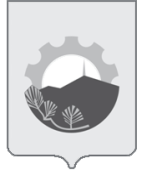 02 июля 2014 г.г.Арсеньев№576-паБутко В.Ф.-первый заместитель главы администрации Арсеньевского городского округа, председатель оргкомитетаГоломидов А.И.- начальник управления жизнеобеспечения администрации городского округа, заместитель  председателя оргкомитетаХарламова Л.Ю. - главный специалист отдела содержания городских территорий управления жизнеобеспечения   администрации городского округа, секретарь оргкомитетаЧлены оргкомитета:                                               Коваль А.В.Корж И.В.Яковлев С.И.Павлов В.Н.Ягодина Т.И.Чучманская И.В.Аплюшкина Л.Г.- председатель Думы Арсеньевского городского округа, член комиссии по всем номинациям- заместитель начальника управления жизнеобеспечения администрации городского округа,  председатель комиссии в номинации №№ 1-6- начальник управления архитектуры и градостроительства администрации городского округа, председатель комиссии в номинации № 7,8- начальник управления экономики и инвестиций администрации городского округа, председатель комиссии в номинации  №№12, 13, 17- главный врач КГБУЗ «Арсеньевская городская больница», председатель комиссии в номинации № 14Шевченко О.Ф.- начальник управления культуры администрации городского округа, председатель комиссии в номинации № 15____________________по номинациям  № 1-6по номинациям  № 1-6Корж И.В.- заместитель начальника управления жизнеобеспечения администрации городского округа,  председатель комиссии в номинации №№ 1-6 Коваль А.В.- председатель Думы Арсеньевского городского округаХарламова Л.Ю.- главный специалист отдела содержания городских территорий управления жизнеобеспечения     администрации городского округа, секретарь комиссиипо номинациям № 7,8по номинациям № 7,8Коваль А.В.- председатель Думы Арсеньевского городского округаХарламова Л.Ю.- главный специалист отдела содержания городских территорий управления жизнеобеспечения администрации городского округа, секретарь комиссии Яковлев С.И.	- начальник управления архитектуры и градостроительства администрации городского округа, председатель комиссиипо номинации № 9, 16по номинации № 9, 16Коваль А.В.- председатель Думы Арсеньевского городского округаПавлов В.Н.- зам.начальника управления спорта и молодежной политики  администрации городского округа,  председатель комиссииХарламова Л.Ю.- главный специалист отдела содержания городских территорий управления жизнеобеспечения администрации городского округа, секретарь комиссии                                                     по номинациям № 10,11                                                     по номинациям № 10,11Коваль А.В.- председатель Думы Арсеньевского городского округаХарламова Л.Ю.- главный специалист отдела содержания городских территорий управления жизнеобеспечения администрации городского округа, секретарь комиссииЯгодина Т.И.- начальник управления образования администрации городского округа, председатель комиссиипо номинациям № 12,13,17по номинациям № 12,13,17Коваль А.В.- председатель Думы Арсеньевского городского округаХарламова Л.Ю.- главный специалист отдела содержания городских территорий управления жизнеобеспечения администрации городского округа, секретарь комиссииЧучманская И.В.- начальник управления экономики и инвестиций администрации городского округа, председатель комиссиипо номинации № 14по номинации № 14Аплюшкина Л.Г.- главный врач КГБУЗ «Арсеньевская городская больница», председатель комиссииКоваль А.В.- председатель Думы Арсеньевского городского округаХарламова Л.Ю.- главный специалист отдела содержания городских территорий управления жизнеобеспечения администрации городского округа, секретарь комиссиипо номинации № 15по номинации № 15Коваль А.В.- председатель Думы Арсеньевского городского округаХарламова Л.Ю.- главный специалист отдела содержания городских территорий управления жизнеобеспечения администрации городского округа, секретарь комиссииШевченко О.Ф.- начальник управления культуры администрации городского округа, председатель комиссии